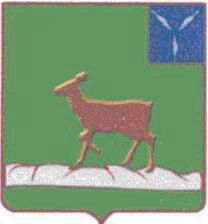 ИВАНТЕЕВСКОЕ   РАЙОННОЕ   СОБРАНИЕИВАНТЕЕВСКОГО МУНИЦИПАЛЬНОГО РАЙОНАСАРАТОВСКОЙ ОБЛАСТИСемьдесят восьмое заседание четвёртого созываРЕШЕНИЕ № 56от 5 сентября2016  годас. ИвантеевкаОб утверждении порядка организации доступа к информации о деятельности органов местного самоуправления Ивантеевского муниципального районаВ целях реализации Федерального закона от 09.02.2009 №8-ФЗ «Об обеспечении доступа к информации о деятельности государственных органов и органов местного самоуправления», в соответствии с Федеральным законом от 27.07.2006 №149-ФЗ «Об информации, информационных технологиях и о защите информации», Постановления  Правительства РФ от 10.07.2013 г. №583 «Об обеспечении доступа к общедоступной информации о деятельности государственных органов местного самоуправления в информационно-телекоммуникационной сети «Интернет» в форме открытых данных», руководствуясь Уставом Ивантеевского муниципального района Саратовской области, Ивантеевское районное Собрание Ивантеевского муниципального района Саратовской области РЕШИЛО:Утвердить Порядок организации доступа к информации о деятельности органов местного самоуправления Ивантеевского муниципального района (Приложение №1). Утвердить порядок ознакомления пользователей с информацией о деятельности  органов местного самоуправления, находящейся в библиотечных  фондах  Ивантеевского  муниципального района. (Приложение №2)  Утвердить  порядок ознакомления пользователей  с информацией о деятельности органов  местного самоуправления, находящейся в архивном фонде  Ивантеевского  муниципального района.   (Приложение №3).4. Утвердить Перечень информации о деятельности Ивантеевского районного Собрания, размещаемой в сети Интернет (Приложение №4).5. Установить требования к технологическим, программным и лингвистическим средствам обеспечения пользования сайтом в сети Интернет для размещения информации о деятельности органов местного самоуправления Ивантеевского муниципального района (Приложение №5).26. Настоящее решение разместить на официальном сайте администрации Ивантеевского муниципального района Саратовской области в сети Интернет (ivanteevka.sarmo.ru).Приложение №1к решению районного Собранияот  05.09.2016    № 56«Об утверждении порядка организации доступа к информации о деятельности органов местного самоуправления Ивантеевского муниципального района»ПОРЯДОКорганизации доступа к информации о деятельности органов местного самоуправления Ивантеевского муниципального района1. Общие положения1.1. Настоящий Порядок регулирует отношения, связанные с обеспечением доступа пользователей информации к информации о деятельности органов местного самоуправления Ивантеевского муниципального района.1.2. Действие настоящего Порядка не распространяется на:1) отношения, связанные с обеспечением доступа к персональным данным, обработка которых осуществляется органами местного самоуправления Ивантеевского  муниципального района;2) порядок рассмотрения обращений граждан в органах местного самоуправления Ивантеевского  муниципального района;3) порядок представления в иные государственные органы, органы местного самоуправления информации о деятельности органов местного самоуправления Ивантеевского муниципального района в связи с осуществлением указанными органами своих полномочий.1.3. Основные принципы обеспечения доступа к информации о деятельности органов местного самоуправления Ивантеевского  муниципального района:1) открытость и доступность информации о деятельности органов местного самоуправления Ивантеевского муниципального района, за исключением случаев, предусмотренных Федеральным законом;2) достоверность и своевременность предоставления информации о деятельности органов местного самоуправления Ивантеевского  муниципального района;3) свобода поиска, получения, передачи и распространения информации о деятельности органов местного самоуправления Ивантеевского  муниципального района;4) соблюдение прав граждан на неприкосновенность частной жизни, личную и семейную тайну, защиту их чести и деловой репутации, права организаций на защиту их деловой репутации при предоставлении информации о деятельности органов местного самоуправления Ивантеевского  муниципального района.1.4. Доступ к информации о деятельности органов местного самоуправления Ивантеевского  муниципального района ограничивается в случаях, если указанная информация отнесена в установленном Федеральным законом порядке к сведениям, составляющим государственную или иную охраняемую законом тайну.1.5. Перечень сведений, относящихся к информации ограниченного доступа, а также порядок отнесения указанных сведений к информации ограниченного доступа устанавливаются Федеральным законом.2. Способы обеспечения доступа к информациио деятельности органов местного самоуправленияИвантеевского  муниципального районаДоступ к информации о деятельности органов местного самоуправления Ивантеевского  муниципального района обеспечивается следующими способами:1) обнародование (опубликование) информации о своей деятельности в средствах массовой информации;2) размещение информации о своей деятельности в сети Интернет;3) размещение информации о своей деятельности в помещениях, занимаемых указанными органами, и в иных отведенных для этих целей местах;4) ознакомление пользователей информации с информацией о деятельности в помещениях, занимаемых указанными органами, а также через библиотечные и архивные фонды;5) присутствие граждан (физических лиц), представителей организаций (юридических лиц), общественных объединений, государственных органов и органов местного самоуправления на заседаниях коллегиальных органов;6) предоставление пользователям информации по их запросу информации о деятельности;7) другими способами, предусмотренными законами, иными нормативными актами, в том числе муниципальными правовыми актами.3. Форма и периодичность  предоставления информации о деятельности органовместного самоуправления Ивантеевского  муниципального района3.1. Информация о деятельности органов местного самоуправления Ивантеевского  муниципального района может предоставляться в устной форме и в виде документированной информации, в том числе в виде электронного документа, согласно федеральным законам и иным нормативно-правовым актам Российской Федерации, законам и иным нормативно-правовым актам субъектов Российской Федерации, муниципальным правовым актам Ивантеевского  муниципального района.3.2. В случае если форма предоставления информации о деятельности органов местного самоуправления не установлена, она может определяться запросом пользователя информации. При невозможности предоставления указанной информации в запрашиваемой форме информация предоставляется в том виде, в каком она имеется в органе местного самоуправления.3.3. Информация о деятельности в устной форме предоставляется пользователям информации во время личного приема, а также по телефонам справочных служб органов местного самоуправления Ивантеевского  муниципального района.3.4. Информация о деятельности может быть передана по сетям связи общего пользования.3.5.  Периодичность  размещения и сроки обновления  информации о деятельности органов местного самоуправления  в сети "Интернет" - ежемесячно и при изменении нормативно- правовых актов.4. Организация доступа к информации о деятельностиорганов местного самоуправления Ивантеевского  муниципального района, размещаемой в сети Интернет4.1. Для размещения информации о деятельности органов местного самоуправления Ивантеевского  муниципального района в сети Интернет используется официальный сайт, определяемый администрацией Ивантеевского  муниципального района, по которому пользователем информации может быть направлен запрос и получена запрашиваемая информация.4.2. Перечни информации о деятельности органов местного самоуправления Ивантеевского  муниципального района, обязательной для размещения в сети Интернет, а также периодичность размещения и обновления такой информации и иные требования к ее размещению устанавливаются администрацией Ивантеевского  муниципального района в соответствии с законодательством Российской Федерации.4.3. Требования к технологическим, программным и лингвистическим средствам обеспечения пользования обеспечения пользования сайтом в сети Интернет для размещения информации о деятельности органов местного самоуправления Ивантеевского  муниципального района устанавливаются администрацией Ивантеевского  муниципального района в соответствии с законодательством Российской Федерации.4.4. В целях обеспечения права неограниченного круга лиц на доступ к информации, указанной в части 1 настоящей статьи, в местах, доступных для пользователей информации (в помещениях, занимаемых органами местного самоуправления Ивантеевского  муниципального района, других доступных для посещения местах), создаются пункты подключения к сети Интернет.4.5. В целях обеспечения права пользователей информации на доступ к информации, указанной в части 1 настоящего пункта, администрация Ивантеевского  муниципального района принимает меры по защите этой информации в соответствии с законодательством Российской Федерации.5. Опубликование (обнародование) информациио деятельности органов местного самоуправленияИвантеевского  муниципального района5.1. Опубликование (обнародование) информации о деятельности органов местного самоуправления осуществляется в официальном информационном бюллетене  «Вестник Ивантеевского муниципального района», а также на официальном сайте в сети Интернет. Информация о деятельности может быть опубликована в иных печатных изданиях, а также доведена до всеобщего сведения, рассылки органам государственной власти, органам местного самоуправления, должностным лицам, организациям.5.2. Официальное опубликование (обнародование) муниципальных правовых актов органов местного самоуправления осуществляется в порядке, установленном Уставом Ивантеевского муниципального района Саратовской области.6. Присутствие на заседаниях коллегиальных органовКоллегиальные органы Ивантеевского  муниципального района обеспечивают возможность присутствия граждан (физических лиц), представителей организаций (юридических лиц), общественных объединений, государственных органов и органов местного самоуправления на своих заседаниях. Присутствие граждан и представителей организаций на этих заседаниях осуществляется в соответствии с регламентами коллегиальных органов.7. Размещение информации о деятельности органов местногосамоуправления Ивантеевского  муниципального районав помещениях, занимаемых указанными органами,и в иных отведенных для этих целей местах7.1. Информация о деятельности органов местного самоуправления Ивантеевского  муниципального района размещается в помещениях, занимаемых указанными органами, и в иных отведенных для этих целей местах на информационных стендах и (или) с помощью других технических средств аналогичного назначения.7.2. Информация, указанная в части 1 настоящего пункта, должна содержать:1) порядок работы органа местного самоуправления, включая порядок приема граждан (физических лиц), представителей организаций (юридических лиц), общественных объединений, государственных органов и органов местного самоуправления, текущую информацию о деятельности органов местного самоуправления Ивантеевского  муниципального района;2) условия и порядок получения информации о деятельности указанных органов.7.3. Иные сведения, необходимые для оперативного информирования пользователей информации.8. Ознакомление с информацией о деятельности органовместного самоуправления Ивантеевского  муниципального районав помещениях, занимаемых указанными органами,а также через библиотечные и архивные фонды8.1. В соответствии с решением органа местного самоуправления Ивантеевского  муниципального района пользователю информации может быть предоставлена возможность в установленном порядке ознакомиться с информацией о деятельности органов местного самоуправления Ивантеевского  муниципального района в помещениях, занимаемых указанными органами.8.2. Ознакомление пользователей информации с информацией о деятельности органов местного самоуправления Ивантеевского  муниципального района, находящейся в библиотечных и архивных фондах, осуществляется в порядке, установленном законодательством Российской Федерации, муниципальными правовыми актами Ивантеевского  муниципального района.9. Запрос информации о деятельности органов местногосамоуправления Ивантеевского  муниципального района9.1. Пользователь информации имеет право обращаться с запросом как непосредственно, так и через своего представителя, полномочия которого оформляются в порядке, установленном законодательством Российской Федерации.9.2. В запросе указываются почтовый адрес, номер телефона и (или) факса либо адрес электронной почты для направления ответа на запрос или уточнения содержания запроса, а также фамилия, имя и отчество гражданина (физического лица) либо наименование организации (юридического лица), общественного объединения, государственного органа, органа местного самоуправления, запрашивающих информацию о деятельности органов местного самоуправления Ивантеевского  муниципального района. Анонимные запросы не рассматриваются. В запросе, составленном в письменной форме, указывается также наименование органов, в которые направляется запрос, либо фамилия и инициалы или должность соответствующего должностного лица.9.3. Запрос, составленный в письменной форме, подлежит регистрации в течение трех дней со дня его поступления. Запрос, составленный в устной форме, подлежит регистрации в день его поступления с указанием даты и времени поступления.9.4. Запрос подлежит рассмотрению в тридцатидневный срок со дня его регистрации, если иное не предусмотрено законодательством Российской Федерации. В случае если предоставление запрашиваемой информации невозможно в указанный срок, в течение семи дней со дня регистрации запроса пользователь информации уведомляется об отсрочке ответа на запрос с указанием ее причины и срока предоставления запрашиваемой информации, который не может превышать пятнадцать дней сверх установленного срока для ответа на запрос.9.5. Если запрос не относится к деятельности органа местного самоуправления Ивантеевского  муниципального района, то в течение семи дней со дня регистрации запроса он направляется в соответствующий орган, к полномочиям которого отнесено предоставление запрашиваемой информации. О переадресации запроса в этот же срок сообщается направившему запрос пользователю информации. В случае если орган местного самоуправления не располагает сведениями о наличии запрашиваемой информации в другом органе местного самоуправления Ивантеевского  муниципального района, об этом также в течение семи дней со дня регистрации запроса сообщается направившему запрос пользователю информации.9.6. Уполномоченное на подготовку ответа должностное лицо вправе уточнять содержание запроса в целях предоставления необходимой информации пользователю информации.9.7. Установленные настоящим Порядком требования к запросам и ответам на них в письменной форме применяются к запросам, поступившим по сети Интернет.10. Порядок предоставления информациио деятельности органов местного самоуправленияИвантеевского  муниципального района по запросу10.1. Информация о деятельности органов местного самоуправления Ивантеевского  муниципального района по запросу предоставляется в виде ответа на запрос, в котором содержится или к которому прилагается запрашиваемая информация, либо в котором в соответствии с пунктом 11 настоящего Порядка содержится мотивированный отказ в предоставлении указанной информации. В ответе на запрос указываются наименование, почтовый адрес органа местного самоуправления, должность лица, подписавшего ответ, а также реквизиты ответа на запрос (регистрационный номер и дата).10.2. При ответе на запрос используется государственный язык Российской Федерации.10.3. При запросе информации о деятельности органов местного самоуправления Ивантеевского  муниципального района, опубликованной в средствах массовой информации либо размещенной в сети Интернет, в ответе на запрос органы местного самоуправления вправе ограничиться указанием названия, даты выхода и номера средства массовой информации, в котором опубликована запрашиваемая информация, и (или) электронного адреса официального сайта, на котором размещена запрашиваемая информация.10.4. В случае если запрашиваемая информация относится к информация ограниченного доступа, в ответе на запрос указываются вид, наименование, номер и дата принятия акта, в соответствии с которым доступ к этой информации ограничен. В случае если часть запрашиваемой информации относится к информации ограниченного доступа, а остальная информация является общедоступной, орган местного самоуправления обязан предоставить запрашиваемую информацию, за исключением информации ограниченного доступа.10.5. Ответ на запрос подлежит обязательной регистрации органом местного самоуправления.11. Основания, исключающие возможность предоставленияинформации о деятельности органов местногосамоуправления Ивантеевского  муниципального района11.1. Информация о деятельности органов местного самоуправления Ивантеевского  муниципального района не предоставляется в случае, если:1) содержание запроса не позволяет установить запрашиваемую информацию о деятельности органов местного самоуправления Ивантеевского  муниципального района;2) в запросе не указан почтовый адрес, адрес электронной почты или номер факса для направления ответа на запрос либо номер телефона, по которому можно связаться с направившим запрос пользователем информации;3) запрашиваемая информация не относится к деятельности органов местного самоуправления Ивантеевского  муниципального района;4) запрашиваемая информация относится к информации ограниченного доступа;5) запрашиваемая информация ранее предоставлялась пользователю информации;6) в запросе ставится вопрос о правовой оценке принятых правовых актов, проведении анализа деятельности органов местного самоуправления Ивантеевского  муниципального района либо подведомственных организаций или проведении иной аналитической работы, непосредственно не связанной с защитой прав направившего запрос пользователя информации.11.2. Информация о деятельности органов местного самоуправления Ивантеевского  муниципального района о своей деятельности не предоставляется по запросу, если эта информация опубликована в средстве массовой информации или размещена в сети Интернет.12. Информация о деятельности органов местногосамоуправления Ивантеевского  муниципального района,предоставляемая на бесплатной основеПользователю информации предоставляется на бесплатной основе информация о деятельности органов местного самоуправления Ивантеевского  муниципального района:1) передаваемая в устной форме;2) размещаемая органами местного самоуправления Ивантеевского  муниципального района в сети Интернет, а также в отведенных для размещения информации о деятельности органов местного самоуправления Ивантеевского  муниципального района местах;3) затрагивающая права и установленные законодательством Российской Федерации обязанности заинтересованного пользователя информации;4) иная установленная законодательством Российской Федерации и нормативными правовыми актами Ивантеевского  муниципального района информация о деятельности.13. Плата за предоставление информациио деятельности органов местного самоуправленияИвантеевского  муниципального района13.1. Плата за предоставление информации о деятельности органов местного самоуправления Ивантеевского  муниципального района взимается в случае ее предоставления по запросу, если объем запрашиваемой и полученной информации превышает определенный Правительством Российской Федерации объем информации, предоставляемой на бесплатной основе. Плата взимается в порядке, установленном Правительством Российской Федерации.13.2. В случае, предусмотренном частью 1 настоящего пункта, пользователем информации оплачиваются расходы на изготовление копий запрашиваемых документов и (или) материалов, а также расходы, связанные с их пересылкой по почте.13.3. Средства, полученные в качестве платы за предоставление информации о деятельности органов местного самоуправления Ивантеевского  муниципального района, подлежат зачислению в бюджет муниципального района.14. Контроль за обеспечением доступа к информациио деятельности органов местного самоуправленияИвантеевского  муниципального района14.1. Контроль за обеспечением доступа к информации о деятельности органов местного самоуправления Ивантеевского  муниципального района осуществляет глава Ивантеевского  муниципального района Саратовской области.14.2  Контроль за опубликованием (обнародованием) информации о деятельности органов местного самоуправления в средствах массовой информации, контроль за размещением  такой информации в сети Интернет на официальном сайте,  контроль за размещением информации в занимаемых помещениях , осуществляется в порядке, установленном постановлением администрации Ивантеевского муниципального района.Председатель Ивантеевскогорайонного Собрания                                                  В.И. ШабановГлава Ивантеевского муниципального районаСаратовской  области                                                В.В.Басов                        Приложение №2к решению районного Собранияот  05.09.2016   № 56«Об утверждении порядка организации доступа к информации о деятельности органов местного самоуправления Ивантеевского муниципального района»ПОРЯДОКОЗНАКОМЛЕНИЯ ПОЛЬЗОВАТЕЛЕЙ ИНФОРМАЦИЕЙ С ИНФОРМАЦИЕЙО ДЕЯТЕЛЬНОСТИ ОРГАНОВ МЕСТНОГО САМОУПРАВЛЕНИЯ, НАХОДЯЩЕЙСЯВ БИБЛИОТЕЧНЫХ ФОНДАХ   Ивантеееевского муниципального района1. Общие положения
     Настоящий Порядок ознакомления пользователей информацией с информацией о деятельности органов местного самоуправления, находящейся в библиотечных фондах Бартеневского  муниципального образования (далее - Порядок), разработан соответствии с Федеральным законом от 9 февраля 2009 года N 8-ФЗ "Об обеспечении доступа к информации о деятельности государственных органов и органов местного самоуправления", Федеральным законом от 29 декабря 1994 года N 78-ФЗ "О библиотечном деле..2. Структура информации о деятельности органов местногосамоуправления, находящейся в библиотечных фондахИвантеевского   муниципального района
2.1. Информация о деятельности органов местного самоуправления, находящаяся в библиотечных фондах, представлена:1) общей информацией об органе местного самоуправления, в том числе:а) наименование и структура органа местного самоуправления, почтовый адрес, адрес электронной почты, номера телефонов справочных служб органа местного самоуправления;б) сведения о полномочиях органа местного самоуправления, задачах и функциях структурных подразделений указанных органов, а также перечень законов и иных нормативных правовых актов, определяющих эти полномочия, задачи и функции;в) сведения о руководителях органа местного самоуправления, его структурных подразделений, руководителях подведомственных организаций (фамилии, имена, отчества, а также при согласии указанных лиц иные сведения о них);г) перечни информационных систем, банков данных, реестров, регистров, находящихся в ведении органа местного самоуправления, подведомственных организаций;2) информацией о нормотворческой деятельности органа местного самоуправления, в том числе:а) копии нормативных правовых актов, изданных органом местного самоуправления, включая сведения о внесении в них изменений, признании их утратившими силу, признании их судом недействующими;б) административные регламенты, стандарты государственных и муниципальных услуг;в) установленные формы обращений, заявлений и иных документов, принимаемых органом местного самоуправления к рассмотрению в соответствии с законами и иными нормативными правовыми актами, муниципальными правовыми актами;3) статистической информацией о деятельности органа местного самоуправления, в том числе:а) статистические данные и показатели, характеризующие состояние и динамику развития экономической, социальной и иных сфер жизнедеятельности, регулирование которых отнесено к полномочиям органа местного самоуправления;б) сведения об использовании органом местного самоуправления, подведомственными организациями выделяемых бюджетных средств;в) сведения о предоставленных организациям и индивидуальным предпринимателям льготах, отсрочках, рассрочках, о списании задолженности по платежам в бюджеты бюджетной системы Российской Федерации.3. Организация доступа пользователей информациейк информации о деятельности органов местного самоуправленияв библиотеках  Ивантеевского  муниципального  района3.1. Ознакомление пользователей информацией с информацией о деятельности органов местного самоуправления, находящейся в библиотечных фондах, осуществляется в муниципальных   библиотеках в соответствии с графиками работы библиотек.3.2. Право пользования библиотечными фондами и услугами предоставляется всем гражданам.3.3. Порядок доступа к фондам библиотек, перечень основных услуг и условия их предоставления библиотеками устанавливаются уставами библиотек в соответствии с законодательством об охране государственной тайны и законодательством об обеспечении сохранности культурного достояния народов Российской Федерации.3.4. Пользователи информацией, осуществляющие поиск информации о деятельности органов местного самоуправления, имеют право:1) бесплатно получать информацию о наличии в библиотечных фондах конкретного документа о деятельности органов местного самоуправления через систему каталогов и другие формы библиотечного информирования;2) бесплатно получить документ о деятельности органов местного самоуправления из библиотечных фондов для временного пользования;3) бесплатно получать консультационную помощь работников библиотек в поиске и выборе информации о деятельности органов местного самоуправления;4) получать документы о деятельности органов местного самоуправления (и/или их копии) по межбиблиотечному абонементу из других библиотек;5) пользователи библиотек, которые не могут посещать библиотеку в силу преклонного возраста и физических недостатков, имеют право получать документы из фондов общедоступных библиотек через заочные или нестационарные формы обслуживания.3.5. Пользователи информацией обязаны:1) соблюдать правила пользования библиотеками;2) компенсировать ущерб, причиненный библиотекам вследствие нарушения правил пользования библиотеками, в соответствии с правилами пользования библиотеками.
4. Порядок предоставления информации о деятельности органовместного самоуправления, находящейся в библиотечных фондах,по запросам пользователей информацией
4.1. При обращении  в  библиотеки  Ивантеевского муниципального района на информационных стендах, расположенных в зданиях библиотек, пользователь информацией может ознакомиться с перечнем ресурсов о деятельности органов местного самоуправления, находящихся в фондах библиотеки, перечнем услуг, которые библиотека предоставляет в рамках использования этих ресурсов, другую информацию об организации в библиотеке доступа к информации о деятельности органов местного самоуправления.4.2. При обращении непосредственно в библиотеку или по телефону библиотеки пользователь информацией может в устной форме получить информацию о наличии в библиотечных фондах конкретного документа, структуре информации о деятельности органов местного самоуправления, порядке ознакомления с ней.4.3. Для получения информации в документированном виде, в том числе в виде электронного документа, пользователь информацией должен обратиться в библиотеку и пройти процедуру регистрации. Запись в библиотеку осуществляется при наличии документа, удостоверяющего личность.4.4. После прохождения регистрации пользователь информацией заполняет бланк читательского требования на каждый из документов.4.5. В соответствии с заполненными требованиями специалист библиотеки предоставляет пользователю информацией документы для временного пользования.4.6. Для получения документов и их копий по межбиблиотечному абонементу из других библиотек пользователю информацией предоставляется указанная услуга в соответствии с правилами данного вида обслуживания.4.7. Для получения электронной копии документа из фондов других библиотек пользователь информацией может воспользоваться услугой электронной доставки документов. С порядком оказания и стоимостью этой услуги пользователь может ознакомиться в библиотеке по месту жительства.Председатель Ивантеевскогорайонного Собрания                                                  В.И. ШабановГлава Ивантеевского муниципального районаСаратовской  области                                                В.В.Басов   Приложение №3к решению районного Собранияот  05.09.2016   № 56«Об утверждении порядка организации доступа к информации о деятельности органов местного самоуправления Ивантеевского муниципального района»ПОРЯДОКОЗНАКОМЛЕНИЯ ПОЛЬЗОВАТЕЛЕЙ ИНФОРМАЦИЕЙ С ИНФОРМАЦИЕЙО ДЕЯТЕЛЬНОСТИ ОРГАНОВ МЕСТНОГО САМОУПРАВЛЕНИЯ, НАХОДЯЩЕЙСЯВ АРХИВНОМ ФОНДЕ 1. Общие положения
1.1. Настоящий Порядок ознакомления пользователей информации с информацией о деятельности органов местного самоуправления, находящейся в архивном фонде (далее - Порядок), разработан в соответствии с Федеральными законами от 9 февраля 2009 года N 8-ФЗ "Об обеспечении доступа к информации о деятельности государственных органов и органов местного самоуправления", от 22 октября 2004 года N 125-ФЗ "Об архивном деле в Российской Федерации".
2. Требования к порядку предоставления информации
2.1. Предоставление информации о деятельности органов местного самоуправления  Ивантеевского  муниципального  района,  находящейся в архивном фонде Ивантеевского муниципального района,  осуществляется уполномоченным лицом  администрации Ивантеевского муниципального  района (далее - уполномоченное лицо).2.2. Конечным результатом исполнения запросов организаций и физических лиц по архивному фонду  Ивантеевского муниципального  орайона является выдача архивной копий либо отказ в ее выдаче.2.3. Уполномоченное лицо  осуществляет предоставление информации о деятельности органов местного самоуправления  Ивантеевского муниципального  района  бесплатно.3. Доступ к архивным документам и их использование3.1. Пользователь архивными документами имеет право свободно искать и получать для изучения архивные документы. Доступ к архивным документам обеспечивается путем предоставления пользователю архивными документами справочно-поисковых средств и информации об этих средствах, а также подлинников и (или) копий необходимых ему документов.3.2. Доступ к архивным документам может быть ограничен в соответствии с законодательством Российской Федерации.3.3. Ограничивается доступ к архивным документам, содержащим сведения, составляющие государственную и иную охраняемую законодательством Российской Федерации тайну.Отмена ограничения на доступ к архивным документам, содержащим сведения, составляющие государственную и иную охраняемую законодательством Российской Федерации тайну, осуществляется в соответствии с законодательством Российской Федерации.3.4. Ограничение на доступ к архивным документам, содержащим сведения о личной и семейной тайне гражданина, его частной жизни, а также сведения, создающие угрозу для его безопасности, устанавливается на срок 75 лет со дня создания указанных документов. С письменного разрешения гражданина, а после его смерти с письменного разрешения наследников данного гражданина ограничение на доступ к архивным документам, содержащим сведения о личной и семейной тайне гражданина, его частной жизни, а также сведения, создающие угрозу для его безопасности, может быть отменено ранее чем через 75 лет со дня создания указанных документов.3.5. Пользователь архивными документами имеет право использовать, передавать, распространять информацию, содержащуюся в предоставленных ему архивных документах, а также копии архивных документов для любых законных целей и любым законным способом.3.6. Органы местного самоуправления, при наличии у них соответствующих архивных документов, обязаны бесплатно предоставлять пользователю архивными документами оформленные в установленном порядке архивные справки или копии архивных документов, связанные с социальной защитой граждан, предусматривающей их пенсионное обеспечение, а также получение льгот и компенсаций в соответствии с законодательством Российской Федерации.3.7. Порядок использования архивных документов в органах местного самоуправления определяется в соответствии с законодательством Российской Федерации, правилами, установленными специально уполномоченным Правительством Российской Федерации федеральным органом исполнительной власти.
Председатель Ивантеевскогорайонного Собрания                                                  В.И. ШабановГлава Ивантеевского муниципального районаСаратовской  области                                                В.В.БасовПриложение №4к решению районного Собранияот  05.09.2016   №56«Об утверждении порядка организации доступа к информации о деятельности органов местного самоуправления Ивантеевского муниципального района»Перечень информации о деятельности Ивантеевского районного Собрания1. Общая информация о Ивантеевском районном Собрании Ивантеевскогомуниципального района (далее - Ивантеевское районное Собрание):1.1. Структура Ивантеевского районного Собрания, почтовый адрес, адрес электронной почты, номера телефонов аппарата Ивантеевскогорайонного Собрания (по мере изменения).1.2. Информация о председателеИвантеевского муниципального района, председателях постоянных комиссий Ивантеевского районного Собрания, депутатах Ивантеевского районного Собрания (фамилии, имена, отчества, по согласованию с указанными лицами - биографические данные, а также, при согласии указанных лиц, иные сведения о них) (по мере подготовки или изменения данных).1.3. Иная информация, подлежащая обязательному доведению Ивантеевским районным Собранием до сведения граждан и организаций в соответствии с законодательством Российской Федерации и муниципальными правовыми актами органов местного самоуправления Ивантеевского муниципального района (по мере поступления).2. Информация о правотворческой деятельности Ивантеевского районного Собрания, в том числе:2.1. Муниципальные правовые акты, принятые Ивантеевским районным Собранием и подлежащие официальному опубликованию, включая сведения о внесении в них изменений, отмене, признании их судом недействующими, а также сведения о государственной регистрации нормативных правовых актов, муниципальных правовых актов в случаях, установленных законодательством Российской Федерации (не позднее 15 дней со дня принятия).3. Информация о деятельности Ивантеевского районного Собрания, в том числе:3.1. Информация об основных показателях социально-экономического развития Ивантеевского муниципального района.3.2. Информация о работе Ивантеевского районного Собрания с обращениями граждан (физических лиц), организаций (юридических лиц), общественных объединений, государственных органов, органов местного самоуправления, в том числе:а) порядок и время приема граждан (физических лиц), в том числе представителей организаций (юридических лиц), общественных объединений, государственных органов, органов местного самоуправления (по мере изменения);б) фамилии, имена и отчества должностных лиц, к полномочиям которых отнесены организация приема лиц, указанных в подпункте «а» настоящего пункта, обеспечение рассмотрения их обращений, а также номера телефонов, по которым можно получить информацию справочного характера (по мере изменения).3.4. График приема избирателей депутатами Ивантеевского районного Собрания в избирательных округах (по мере подготовки или изменения данных).4. Информация о кадровом обеспечении Ивантеевского районного Собрания, в том числе:4.1. Сведения о вакантных должностях муниципальной службы, имеющихся в Ивантеевском  районном Собрании (по мере изменения).4.2. Номера телефонов, по которым можно получить информацию по вопросу замещения вакантных должностей в Собрании депутатов (по мере изменения).Председатель Ивантеевскогорайонного Собрания                                                  В.И. ШабановГлава Ивантеевского муниципального районаСаратовской  области                                                В.В.БасовПриложение №5к решению районного Собранияот  05.09.2016   №56«Об утверждении порядка организации доступа к информации о деятельности органов местного самоуправления Ивантеевского муниципального района»ТРЕБОВАНИЯ К ТЕХНОЛОГИЧЕСКИМ, ПРОГРАММНЫМ И ЛИНГВИСТИЧЕСКИМ СРЕДСТВАМ ОБЕСПЕЧЕНИЯ ПОЛЬЗОВАНИЯ САЙТОМ В СЕТИ ИНТЕРНЕТ ДЛЯ РАЗМЕЩЕНИЯ ИНФОРМАЦИИ О ДЕЯТЕЛЬНОСТИ ОРГАНОВ МЕСТНОГО САМОУПРАВЛЕНИЯ ИВАНТЕЕВСКОГО МУНИЦИПАЛЬНОГО РАЙОНА1. Технологические и программные средства обеспечения пользования сайтом в сети Интернет для размещения информации о деятельности органов местного самоуправления Ивантеевского муниципального района должны обеспечивать доступ пользователей для ознакомления с информацией, размещенной на сайте, на основе общедоступного программного обеспечения.2. Для просмотра информации о деятельности органов местного самоуправления Ивантеевского муниципального района, размещенной на сайте, не должна предусматриваться установка на компьютере пользователей специально созданных с этой целью технологических и программных средств.3. Пользователю должна предоставляться наглядная информация о структуре сайта.4. Технологические и программные средства ведения сайта должны обеспечивать:а) ведение электронных журналов учета операций, выполненных с помощью технологических средств и программного обеспечения ведения сайта;б) ежедневное копирование информации на резервный носитель, обеспечивающее возможность ее восстановления с указанного носителя;в) защиту информации от уничтожения, модификации и блокирования доступа к ней, а также от иных неправомерных действий в отношении такой информации;г) хранение информации, размещенной на сайте, в течение 5 лет со дня ее первичного размещения.5. Информация на сайте должна размещаться на русском языке. Допускается указание наименований иностранных юридических лиц, фамилий и имен физических лиц с использованием букв латинского алфавита.Председатель Ивантеевскогорайонного Собрания  		В.И. ШабановГлава Ивантеевского муниципального районаСаратовской области                                                                      В.В. Басов  Председатель Ивантеевскогорайонного Собрания  		В.И. ШабановГлава Ивантеевского муниципального районаСаратовской области                                                                      В.В. Басов  